О внесении изменений в постановлениеадминистрации г. Канска от 05.05.2014 № 644        На основании постановления Канского городского Совета депутатов от 26.11.2015 № 3-11П «О делегировании депутатов Канского городского Совета депутатов пятого созыва в состав постоянных комиссий администрации города Канска», руководствуясь статьями 30, 35 Устава города Канска, ПОСТАНОВЛЯЮ:           1. Внести изменения в постановление администрации г. Канска от 05.05.2014 № 644 «О создании Комиссии по рассмотрению вопросов по внесению изменений в генеральный план города Канска», изложив приложение № 1 к постановлению в редакции согласно приложению к настоящему постановлению.           2. Ведущему специалисту Отдела культуры администрации г. Канска (Назарова А.В.) разместить настоящее Постановление на официальном сайте администрации города Канска в сети Интернет и опубликовать в газете «Официальный Канск».          3.  Контроль  за    исполнением    настоящего   постановления   возложить на  УАСИ администрации г. Канска.         4.    Постановление вступает в силу  со  дня  подписания.Глава города Канска                                                                                    Н. Н. КачанПриложение 1                                                                   к постановлению администрации г. Канска                                                                                                 от 08.02.2016г.     № 91СОСТАВ КОМИССИИ ПО РАССМОТРЕНИЮ ВОПРОСОВ ПО ВНЕСЕНИЮ ИЗМЕНЕНИЙ В ГЕНЕРАЛЬНЫЙ ПЛАН ГОРОДА КАНСКА1.Председатель Комиссии, заместителя главы города по правовомуи организационному обеспечению, управлениюмуниципальным имуществом и градостроительству         Щербатых Юлия   – начальник УАСИ  администрации г. Канска                   Сафиулловна2.Заместитель председателя комиссииНачальник отдела архитектуры –зам. начальника УАСИ администрации                              Апанович Татьянаг. Канска                                                                                 АнатольевнаЧлены комиссии:3.Начальник юридического отдела                                       Колмакова Вераадминистрации города Канска                                              Александровна4.Житель города Канска                                                         Величко Алла                                                                                                   Викторовна 5.Председатель МКУ «КУМИ г. Канска»                           Букалов Александр                                                                                                   Васильевич6. Главный специалист по правовым                                   Ткачева Надежда                              вопросам УАСИ  администрации г. Канска                        Васильевна 7. Житель города Канска                                                       Накладыч Дмитрий                                                                                                   Владимирович8.Житель города Канска                                                         Мезин Эдуард                                                                                                   Степанович9. Житель города Канска                                                        Безгодов Николай                                                                                                   Прокопьевич10. Житель города Канска                                                      Железнова Марина                                                                                                   Николаевна11.  Депутат Канского городского	      Токов Сергей Совета депутатов пятого созыва	       Вячеславович12. Депутат Канского городского	    Макаров Владимир Совета депутатов пятого созыва	    Федорович13. Депутат Канского городского	    Осипова Татьяна Совета депутатов пятого созыва	    ЮрьевнаНачальник отдела архитектуры – заместитель начальника УАСИ администрации г. Канска                                                Т.А. Апанович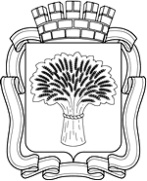 Российская ФедерацияАдминистрация города Канска
Красноярского краяПОСТАНОВЛЕНИЕРоссийская ФедерацияАдминистрация города Канска
Красноярского краяПОСТАНОВЛЕНИЕРоссийская ФедерацияАдминистрация города Канска
Красноярского краяПОСТАНОВЛЕНИЕРоссийская ФедерацияАдминистрация города Канска
Красноярского краяПОСТАНОВЛЕНИЕ08.02.2016г.№91